Directorio de Agencias de PRDirectorio de Municipios de PRDirectorio de Agencias Federales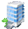 Oficina CentralDirección PostalTeléfonos / FaxHorario de Servicio635 Ave. Fernández Juncos	San Juan, PR		635 Ave. Fernández JuncosSan Juan, PR 00902Tel.:(787) 977-7060 Tel Audio Impedido: N/AFax:(787) 977-7058Ejecutivo:Lcdo. José Giovanni Ojeda RodríguezCerca de:Web:http://www.ofsa.pr.gov Sombrilla:OEGPRMapa:Ruta AMA:A9, B8,C10, MEParada TU:Sagrado Corazón 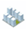 Oficinas de Servicio a través de Puerto RicoOficinas de Servicio a través de Puerto RicoOficinas de Servicio a través de Puerto RicoOficinas de Servicio a través de Puerto RicoDirección Física Dirección PostalTeléfonos / Fax Horario de ServicioN/A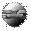 Otros Enlaces